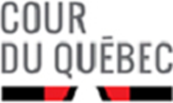 R. c. 	     No. : 	     ________________________________________________________________________CAHIER DE PROCÈS________________________________________________________________________RÉPONSE DE LA DÉFENSE (Pour chacune des sections, produire une annexe au besoin)I.	Langue du procès	 Français	 Anglais	 Interprète :      II.	Requêtes préliminaires et demandes en cours d’instance :	 Charte (résumer succinctement l’argument constitutionnel soulevé)	 	La requête emporte l’issue du procès	 	Consentement à ce que la preuve sur voir-dire soit versée au fond	 	Les parties suggèrent que la requête soit fixée avant l’audition de la preuve au fond	 	Requêtes présentées en vertu des articles 276 et 278.1 et suivants du C.cr. (Résumer succinctement la base factuelle et juridique)	 Autres requêtesIII.	Réponse aux admissions sollicitées. (Rédiger de façon détaillée les admissions consenties et joindre l’Annexe 1 complétée et signée par les procureurs et l’accusé/défendeur)IV.	Témoins :Durée du contre-interrogatoire pour chacun des témoins de la poursuite :Nombre de témoins entendus en défense et durée de l’interrogatoire pour chacun d’eux :Nombre de témoin(s) expert(s), domaine d’expertise et durée de l’interrogatoire pour chacun d’eux : Date :      	     	Procureur(e) de la défenseDate de transmission à la poursuite :      Le délai applicable est de 18 ou 30 mois?État de la situation en regard des délais?Témoin(s)DuréeTémoin(s)DuréeDomaine d’expertiseDurée